ЛЬВІВСЬКИЙ НАЦІОНАЛЬНИЙ УНІВЕРСИТЕТІМЕНІ ІВАНА ФРАНКАФакультет культури і мистецтвКафедра театрознавства та акторської майстерності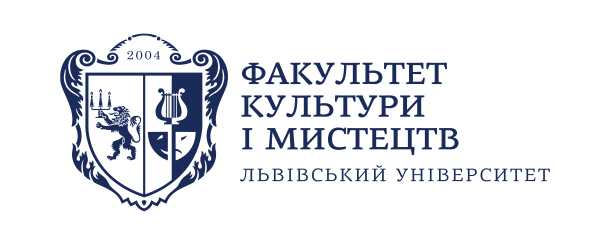 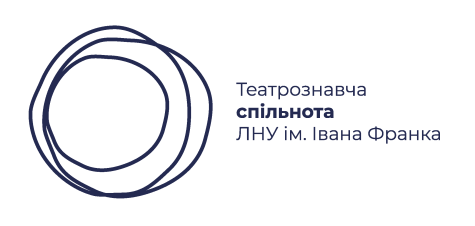 VІIІ Міжнародна науково-практична студентська конференція АКТУАЛЬНІ ПИТАННЯ ІСТОРІЇ, ТЕОРІЇ ТА ПРАКТИКИ ТЕАТРУ В ДОСЛІДЖЕННЯХ СТУДЕНТІВ І МОЛОДИХ УЧЕНИХ18 – 19 квітня 2024 рокуПРОГРАМА  Львів – 2024IVAN FRANKO NATIONAL UNIVERSITY OF LVIVFACULTY OF CULTURE AND ARTSDEPARTMENT OF THEATRE STUDIES AND ACTING The Eighth International Student Research ConferenceCURRENT ISSUES OF THEATRE HISTORY, THEORY, AND PRACTICE IN THE STUDENTS AND YOUNG SCHOLARS’ RESEARCH18 – 19 April, 2024 PROGRAM Lviv, 2024Увага! Всі години у програмі вказані за київським часом /Please note that all times listed below are in Kyiv time zone (UTC+3)Четвер, 18 квітня / Thursday, 18 April 10.00 – 10.15                  ВІДКРИТТЯ / OPENINGВітальне слово в. о. декана факультету культури і мистецтв Львівського національного університету імені Івана Франка, кандидатки філологічних наук, доц. Мирослави ЦИГАНИКWelcome speech of Dr. Myroslava TSYHANYK, Acting Dean of the Faculty of Culture and Arts of the Ivan Franko National University of Lviv. 10.15 – 14.00СЕКЦІЙНЕ ЗАСІДАННЯ – 1 / PANEL 1Виступи учасників Всеукраїнського конкурсу-захисту студентських наукових робіт зі спеціальності «Сценічне мистецтво» Presentations by participants of the All-Ukrainian competition for student research papers in the field of Performance Art. Модератор засідання – доц. Роман ЛАВРЕНТІЙ(секретар журі студентського конкурсу)/Moderated by Dr. Roman LAVRENTII(secretary of the student competition jury)Дарія ЖДАН / Dariya ZHDAN (Харків, Україна / Kharkiv, Ukraine)(студентка 4 курсу, спеціальність: театрознавство, Харківський національний університет мистецтв ім. І. П. Котляревського)РОЛЬ РЕЖИСЕРСЬКОЇ ДІЯЛЬНОСТІ ЯНУАРІЯ БОРТНИКА У СТАНОВЛЕННІ УКРАЇНСЬКОГО ТЕАТРУ ПЕРШОЇ ТРЕТИНИ ХХ СТОЛІТТЯTHE ROLE OF YANUARII BORTNYK AS A THEATER DIRECTOR IN THE FORMATION OF UKRAINIAN THEATER IN THE EARLY 20TH CENTURY.Наукова керівниця – доц. Юлія ЩУКІНА, канд. мистецтвозн.	Supervisor – Dr. Yulia SHCHUKINA.2. Анна КРИВОНІС / Anna KRYVONIS (Харків, Україна / Kharkiv, Ukraine)(студентка 4 курсу, спеціальність: театрознавство, Харківський національний університет мистецтв ім. І. П. Котляревського)ТВОРЧА ДІЯЛЬНІСТЬ АКТОРА І РЕЖИСЕРА БОРИСА БАЛАБАНАCREATIVE ACTIVITY OF ACTOR AND THEATER DIRECTOR BORYS BALABAN.Наукова керівниця – ст. викл. Інга ЛОБАНОВАSupervisor – Prof. Inha LOBANOVA.3. Христина КОРОЛЬ / Khrystyna KOROL (Львів, Україна / Lviv, Ukraine)(студентка 3 курсу, спеціальність: театрознавство, Львівський національний університет ім. Івана Франка)АВТОРСЬКА МОДЕЛЬ ТЕАТРУ І РОЛЬ АКТОРА У НІЙ (На прикладі творчої діяльності актора Володимира Губанова)THE AUTHOR'S MODEL OF THEATER AND THE ACTOR'S ROLE IN IT(Illustrated by creative activity of actor Volodymyr Hubanov)Наукова керівниця – доц. Світлана МАКСИМЕНКО, канд. мистецтвозн.Supervisor – Dr. Svitlana MAKSYMENKO. 4. Валерія СЕРЕДА / Valeriia SEREDA (Київ, Україна / Kyiv, Ukraine) (студентка 1 курсу магістратури, спеціальність: театрознавство, Київський національний університет театру, кіно і телебачення ім. І. К. Карпенка-Карого)ПРИНЦИПИ ФОРМУВАННЯ ЗОРОВОГО ОБРАЗУ ВИСТАВИ 
У РОБОТАХ УЧНІВ ДАНИЛА ЛІДЕРАTHE PRINCIPLES OF SHAPING THE VISUAL IMAGE OF PERFORMANCEIN THE WORKS OF DANYLO LIDER’S STUDENTS.Наукова керівниця – проф. Майя РЖЕВСЬКА, док. мистецтвозн.Supervisor – Prof. Maya RZHEVSKA.Богдана Вікторія ГАРАПА / Bohdana-Viktoria HARAPA (Львів, Україна / Lviv, Ukraine)(студентка 3 курсу, спеціальність: театрознавство, Львівський національний університет ім. Івана Франка)ТВОРЧЕ СТАНОВЛЕННЯ АКТОРА МИКОЛИ БЕРЕЗИCREATIVE FORMATION OF ACTOR MYKOLA BEREZA.Наукова керівниця – доц. Світлана МАКСИМЕНКО, канд. мистецтвозн.Supervisor – Dr. Svitlana MAKSYMENKO. Анастасія ІВАНЕС / Anastasia IVANES (Львів, Україна / Lviv, Ukraine)(студентка 4 курсу, спеціальність: театрознавство, Львівський національний університет ім. Івана Франка) ОСНОВНІ ХАРАКТЕРИСТИКИ ТВОРЧОГО ПОЧЕРКУ АРТЕМА ВУСИКА:  РЕЖИСЕРА, ПЕДАГОГА, ОРГАНІЗАТОРАMAIN CHARACTERISTICS OF ARTEM VUSYK'S CREATIVE STYLE AS THE DIRECTOR, TEACHER, AND ORGANIZER.Наукова керівниця – доц. Світлана МАКСИМЕНКО, канд. мистецтвозн.Supervisor – Dr. Svitlana MAKSYMENKO. 7. Гліб ТЮПІН / Hlib TIUPIN (Київ, Україна / Kyiv, Ukraine)(студент 1 курсу магістратури, спеціальність: театрознавство, Київський національний університет театру, кіно і телебачення ім. І. К. Карпенка-Карого)ВПЛИВ ФІЛОСОФІЇ ТА ЕСТЕТИКИ ЯПОНСЬКОГО ТЕАТРУ НО ДЗЕАМІ МОТОКІЙО НА ТЕАТРАЛЬНУ МЕТОДИКУ ЄЖИ ҐРОТОВСЬКОГОTHE INFLUENCE OF THE PHILOSOPHY AND AESTHETICS OF THE JAPANESE THEATER OF ZEAMI MOTOKIYO ON THE THEATRICAL METHODOLOGY OF JERZY GROTOWSKI.Наукова керівниця – доц. Ангеліна АНГЕЛОВА, док. філософ. наукSupervisor – Dr. Anhelina ANHELOVA.8. Максим ШОЛОХ / Maksym SHOLOKH (Суми, Україна / Sumy, Ukraine)(студент 2 курсу, спеціальність: сценічне мистецтво, Сумський державний педагогічний університет ім. А. С. Макаренка)ТЕНДЕНЦІЇ РОЗВИТКУ ФРАНЦУЗЬКОГО СЦЕНІЧНОГО МИСТЕЦТВА ДРУГОЇ ПОЛОВИНИ ХХ СТ.THE TRENDS OF DEVELOPMENT OF THE FRENCH STAGE ART OF THE SECOND HALF OF THE 20TH CENTURY.Науковий керівник – доц. Олексій КОРЯКІН, канд. пед. наук.Supervisor – Dr. Oleksii KORIAKIN.Анна БОРОЗНЯК / Anna BOROZNIAK (Харків, Україна / Kharkiv, Ukraine)(студентка 1 курсу магістратури, спеціальність: сценічне мистецтво, Харківська державна академія культури)ОСОБЛИВОСТІ СТАНОВЛЕННЯ ПРОФЕСІЇ АКТОРА МУЗИЧНО-ДРАМАТИЧНОГО ТЕАТРУ THE SPECIFITY OF PROFESSIONAL DEVELOPMENT OF ACTORS OF MUSIC AND DRAMA THEATERS.Науковий керівник – доц. Ігор БОРИСSupervisor – Dr. Ihor BORYS.П’ятниця, 19 квітня / Friday, 19 April 10.00 – 12.30СЕКЦІЙНЕ ЗАСІДАННЯ – 2 / PANEL 2Модераторка: Олеся ОСТАП’ЮК / /Moderated by Olesia OSTAPYUK1. Зузанна МАДУРСЬКА / Zuzanna MADURSKA (Вроцлав, Польща / Wrocław, Poland)  (студентка 2 курсу, Інститут польської філології, Філологічний факультет, Вроцлавський університет (Польща))СЛІДИ ПОСТПАМ’ЯТІ В ПОЕТИЧНИХ ВИСТАВАХ ЕВҐЕНІУША ТКАЧИШИНА-ДИЦЬКОГОTHE TRACES OF POSTMEMORY IN POETIC PERFORMANCES BY EUGENIUSZ TKACZYSZYN-DYCKI. Наукова керівниця – др. Юстина КОВАЛЬ /Supervisor – Dr. Justyna KOWAL.2. Микола НАБОКА / Mykola NABOKA (Львів, Україна / Lviv, Ukraine)(студент 1 курсу магістратури, спеціальність: театрознавство, Львівський національний університет ім. Івана Франка)РОЛЬ РУХУ В МЕТОДОЛОГІЯХ ЛЕСЯ КУРБАСА І ЖАКА ЛЕКОКАTHE ROLE OF MOVEMENT IN THE METHODOLOGY OF LES KURBAS AND JACQUES LECOQ.Науковий керівник – доц. Роман ЛАВРЕНТІЙ, канд. мистецтвозн. Supervisor – Dr. Roman LAVRENTII.3. Юлія ЛІННІК / Yulia LINNIK (Львів, Україна / Lviv, Ukraine)(студентка 1 курсу магістратури, спеціальність: театрознавство, Львівський національний університет ім. Івана Франка) ПЕРФОРМАТИВНИЙ ПОВОРОТ В УКРАЇНСЬКОМУ ТЕАТРІTHE PIVOT TO PERFORMANCE IN THE UKRAINIAN THEATER.Науковий керівник – доц. Роман ЛАВРЕНТІЙ, канд. мистецтвозн.Supervisor – Dr. Roman LAVRENTII.4. Олеся ОСТАП’ЮК / Olesia OSTAPYUK (Львів, Україна / Lviv, Ukraine)(студентка 1 курсу магістратури, спеціальність: театрознавство, Львівський національний університет ім. Івана Франка) «ГАМЛЕТ» В. ШЕКСПІРА НА СЦЕНІ ТЕАТРУ ЛЯЛЬОК  УКРАЇНИ: ПЕРШІ КРОКИ SHAKESPEARE’S HAMLET STAGED BY UKRAINIAN PUPPET THEATERS: FIRST STEPS.Науковий керівник – доц. Роман ЛАВРЕНТІЙ, канд. мистецтвозн.Supervisor – Dr. Roman LAVRENTII.5. Антон ГУСАК / Anton HUSAK (Харків, Україна / Kharkiv, Ukraine)(студент 1 курсу магістратури, спеціальність: актор драматичного театру і кіно, Харківський національний університет мистецтв ім. І. П. Котляревського)ІНТЕРПРЕТАЦІЇ П’ЄСИ «КАЛІКА З ОСТРОВУ ІНІШМААН» РЕЖИСЕРАМИ УКРАЇНСЬКИХ ТЕАТРІВ У ВИСТАВАХ 2010-х РОКІВ.INTERPRETATIONS OF “THE CRIPPLE OF INISHMAAN” BY UKRAINIAN THEATER DIRECTORS IN THE PERFORMANCES OF THE 2010s.Наукова керівниця – проф. Ольга КАЛЕНІЧЕНКО, док. філол. наук.Supervisor – Prof. Olha KALENICHENKO.6. Катерина ПЕНЬКОВА / Kateryna PENKOVA (Львів, Україна / Lviv, Ukraine)(студентка 2 курсу, спеціальність: театрознавство, Львівський національний університет ім. Івана Франка)ТРАНСФОРМАЦІЇ ВЕРТЕПУ У ПРАКТИЦІ СУЧАСНОГО УКРАЇНСЬКОГО ТЕАТРУ (2014–2023)TRANSFORMATIONS OF VERTEP AS A THEATRE FORM  IN THE PRACTICE OF CONTEMPORARY UKRAINIAN THEATER (2014–2023).Наукова керівниця – доц. Софія РОСА-ЛАВРЕНТІЙ, канд. мистецтвозн.Supervisor – Dr. Sofiia ROSA-LAVRENTII.7. Мирослава МАШКАРИНЕЦЬ / Myroslava MASHKARYNETS (Львів, Україна / Lviv, Ukraine)(студентка 2 курсу, спеціальність: театрознавство, Львівський національний університет ім. Івана Франка)МІСТО ЯК ПРОСТІР ТЕАТРАЛЬНОГО ДІЙСТВА В УКРАЇНІ ВПРОДОВЖ 2010–2023 (ТЕАТРАЛЬНІ ПРАКТИКИ У ВІДКРИТОМУ МІСЬКОМУ ПРОСТОРІ)THE CITY AS A SPACE OF THEATRICAL PERFORMANCE IN UKRAINE DURING 2010–2023 (THEATRICAL PRACTICES IN OPEN URBAN SPACE).Наукова керівниця – доц. Софія РОСА-ЛАВРЕНТІЙ, канд. мистецтвозн.Supervisor – Dr. Sofiia ROSA-LAVRENTII.8. Яна АНТКІВ / Yana ANTKIV (Львів, Україна / Lviv, Ukraine)(студентка 2 курсу, спеціальність: театрознавство, Львівський національний університет ім. Івана Франка)ДЕКОЛОНІАЛЬНІ СТРАТЕГІЇ В УКРАЇНСЬКОМУ ТЕАТРІ 2010–2023 РР.(На прикладі режисерських робіт М. Голенка та А. Приходька)DECOLONIAL STRATEGIES IN UKRAINIAN THEATER OF 2010–2023.(Illustrated by the works of theater directors Maksym Holenko and Andrii Prykhodko).Наукова керівниця – доц. Софія РОСА-ЛАВРЕНТІЙ, канд. мистецтвозн.Supervisor – Dr. Sofiia ROSA-LAVRENTII.9. Юлія КОНОВАЛИК / Yulia KONOVALYK (Львів, Україна / Lviv, Ukraine) (студентка 2 курсу, спеціальність: театрознавство, Львівський національний університет ім. Івана Франка)ФОРМАТ СЦЕНІЧНОЇ ЧИТКИ ЯК СПОСІБ ТРАНСЛЯЦІЇ ЕКСТРЕМАЛЬНОГО ДОСВІДУ (на прикладі читок драматургії А. Бондаренка та І. Гарець 2022–2023 рр.)THE FORMAT OF STAGED READING AS A WAY OF CONVEYING EXTREME EXPERIENCE (based on staged readings of plays by Andrii Bondarenko and Iryna Harets in 2022–2023).Наукова керівниця – доц. Софія РОСА-ЛАВРЕНТІЙ, канд. мистецтвозн.Supervisor – Dr. Sofiia ROSA-LAVRENTII.10. Віктор ЄРМОЛЕНКО / Viktor YERMOLENKO (Харків, Україна / Kharkiv, Ukraine)(студент 1 курсу магістратури, спеціальність: режисер драматичного театру, Харківський національний університет мистецтв ім. І. П. Котляревського)РОМАН МІГЕЛЯ ДЕ СЕРВАНТЕСА «ДОН КІХОТ» У ТЕАТРАЛЬНИХ АДАПТАЦІЯХ ДРУГОЇ ПОЛОВИНИ ХХ – ПОЧАТКУ ХХІ СТ.MIGUEL DE CERVANTES' “DON QUIXOTE” IN THEATRICAL ADAPTATIONS OF THE LATE 20TH – EARLY 21ST CENTURIES.Наукова керівниця – проф. Ольга КАЛЕНІЧЕНКО, док. філол. наук.Supervisor – Prof. Olha KALENICHENKO.12.30 – 13.00                   ПЕРЕРВА / BREAKП’ятниця, 19 квітня / Friday, 19 April13.00 – 14.00ПРЕЗЕНТАЦІЯ ВІРТУАЛЬНОЇ ВИСТАВКИ PRESENTATION OF THE VIRTUAL EXHIBITION#ГАМЛЕТ_UA: дія І, сцена 1943  #HAMLET_UA: Act 1, Scene 1943https://www.artsteps.com/view/657d8dcb3e7698b59c6de2a7?fbclid=IwAR1D77EbV7I1GCKDl1NWLHcdSwNu0BS1ePA5PbzUkW9kLFI1dW82dTovh1w_aem_AbTbtjEuHjHIp2Uri4ZPzfdZkgjRK1jDTZDQ2HIBrGV_DE-N6nxmRmMLETcZufevf7hDVbM1tw-rxjfH8jIO-bGAМодератор – доц. Роман Лаврентій(ЛНУ ім. І. Франка)Moderated by Dr. Roman Lavrentii(Ivan Franko National University of Lviv)Учасники:студенти Львівського національного університету ім. Івана Франка; Київського національного університету театру, кіно і телебачення ім. І. К. Карпенка-Карого; Харківського національного університету мистецтв ім. І. П. Котляревського; Харківської державної академії культури; Сумського державного педагогічного університету ім. А. С. Макаренка (Україна); Ягеллонського університету (Краків) та Вроцлавського університету (Польща), Театрального факультету Празької академії перформативних мистецтв (Чехія). Participants:Students of Ivan Franko National University of Lviv, Kyiv National I. K. Karpenko-Karyi Theatre, Cinema, and Television University, Kharkiv I. Kotlyarevskyi National University of Arts, Kharkiv State Academy of Culture, Sumy State A. S. Makarenko Pedagogical University (Ukraine); Jagiellonian University, University of Wroclaw (Poland); Theatre Department of The Academy of Performing Arts in Prague (Czech Republic).Віртуальна виставка до 80-річчя від першопрочитання трагедії “Гамлет” В. Шекспіра на українській сцені (1943). Реалізовано спільно з Кафедрою театрознавства та акторської майстерності Львівського національного університету ім. Івана Франка, Українським міжуніверситетським шекспірівським центром Запорізького національного університету (обидва – Україна) та Шекспірівським інститутом Бірмінгемського університету (Великобританія)Авторка ідеї, наукової концепції виставки – українська театрознавиця, деканка факультету культури і мистецтв ЛНУ ім. І. Франка,  професорка Майя ГАРБУЗЮК.The virtual exhibition dedicated to the 80th anniversary of the first reading of William Shakespeare’s  “Hamlet” on the stage of a Ukrainian theater (1943).Co-organized by the Department of Theater Studies and Acting of the Ivan Franko National University of Lviv, the Ukrainian Shakespeare Center of the Zaporizhzhia National University and the Shakespeare Institute of the University of Birmingham (the UK).The idea and scholarly concept of the exhibition were developed by Prof. Maya HARBUZIUK, a Ukrainian theater expert, dean of the Faculty of Culture and Arts of the Ivan Franko National University of Lviv.14.00 – 14.30ПІДВЕДЕННЯ ПІДСУМКІВ ТА ЗАКРИТТЯ КОНФЕРЕНЦІЇ / CLOSING REMARKS.ОРГКОМІТЕТ /ORGANIZING COMMITTEE:Мирослава ЦИГАНИК, доцентка, кандидатка філологічних наук, в. о. декана факультету культури і мистецтв Львівського національного університету імені Івана Франка Myroslava TSYHANYK, PhD in Philology, Associate Professor, Acting Dean of the Faculty of Culture and Arts of the Ivan Franko National University of Lviv.Богдан КОЗАК, професор, завідувач кафедри театрознавства та акторської майстерності Львівського національного університету імені Івана Франка Bohdan KOZAK, Professor, Head of the Theater Studies and Acting Department at the Ivan Franko National University of Lviv.Роман ЛАВРЕНТІЙ, кандидат мистецтвознавства, доцент кафедри театрознавства та акторської майстерності Львівського національного університету імені Івана Франка Roman LAVRENTII, PhD in Art History, Associate Professor at the Theater Studies and Acting Department at the Ivan Franko National University of Lviv.Софія РОСА-ЛАВРЕНТІЙ, кандидатка мистецтвознавства, доцентка кафедри театрознавства та акторської майстерності Львівського національного університету імені Івана Франка Sofiia ROSA-LAVRENTII, PhD in Art History, Associate Professor at the Theater Studies and Acting Department at the Ivan Franko National University of Lviv.__________________________ЧАСОВИЙ РЕГЛАМЕНТ на засіданнях:доповідь – до 15 хв, виступ під час обговорення – 2-3 хв.TIMING:Presentation: Up to 15 minPanelist responses: Up to 2-3 min __________________________Усі засідання відбуватимуться за адресою:ФАКУЛЬТЕТ КУЛЬТУРИ І МИСТЕЦТВ Львівського національного університету імені Івана Франка, вул. Валова, 18, Львів, УкраїнаАвдиторія ім. Леся Курбаса (ІІ поверх)Conference panels location:FACULTY OF CULTURE AND ARTSIvan Franko National University of Lviv,18 Valova St., Lviv, UkraineLes Kurbas Room (1st floor)Дистанційно можна взяти участь за посиланням You are welcome to join the conference online by following the link:Join Zoom Meeting 
https://us04web.zoom.us/j/72650604372?pwd=U0NMQ2VtMHlyYzU3YXh3UlJoc2o0UT09 Meeting ID: 726 5060 4372 
Passcode: SsBcn7Увага!Всі години у програмі вказані за київським часом Please note that all times listed in the program are in Kyiv time zone (UTC+3).